Средство  массовой  информации для  опубликования   муниципальных  правовых  актови  иной  информационной информацииСпециальный   выпуск  №  136«18» мая  2021 годаУчреждено12.11.2007  года01.04.2021 года№17аРОССИЙСКАЯ ФЕДЕРАЦИЯИРКУТСКАЯ ОБЛАСТЬМУНИЦИПАЛЬНОЕ ОБРАЗОВАНИЕ«КУЙТУНСКИЙ РАЙОН»КАРЫМСКОЕ МУНИЦИПАЛЬНЕ ОБРАЗОВАНИЕАДМИНИСТРАЦИЯПОСТАНОВЛЕНИЕ«О СОЗДАНИИ КОМИССИИ ПО ПРЕДУПРЕЖДЕНИЮ ИЛИКВИДАЦИИ ЧРЕЗВЫЧАЙНЫХ СИТУАЦИЙ И ОБЕСПЕЧЕНИЮПОЖАРНОЙ БЕЗОПАСНОСТИ НА ТЕРРИТОРИИКАРЫМСКОГО МУНИЦИПАЛЬНОГО ОБРАЗОВАНИЯ»Во исполнении Федерального закона «О гражданской обороне» от 12.02.1998 года №28 _ФЗ, в целях заблаговременной, организационной подготовки загородной зоны к приему и размещению эвакуируемого населенияПОСТАНОВЛЯЮ:1.Создать комиссию по ЧС Карымского МО в составе 8 человек-Тихонова Ольга Ивановна - Глава Карымского муниципального образования;-Корниенко Евгений Сергеевич – главный специалист администрации Карымского сельского поселения;-Труфанова Елена Владимировна - учитель по ОБЖ МКОУ Карымской СОШ;-Федоров Владимир Иванович – начальник бригады ЛПС-3;-Синицина Оксана Викторовна – директор МКУК КСКЦ; -Николаенко Олег Сергеевич - электромонтер по обслуживанию и ремонту электрооборудования;-Капориков Леонид Андреевич – водитель пожарного автомобиля.-Куцаков Александр Александрович – водитель в администрации Карымского сельского поселения.2.Комиссия возглавляется главой Карымского муниципального образования О.И. Тихонова, являющимся ее председателем.3.Специалисту по ГО ЧС и ЖКХ Корниенко Е.С.-  отработать документы КЧС.4.Настоящее постановление опубликовать в газете «Муниципальный вестник» и разместить на официальном сайте Карымского МО.5.Постановление вступает в силу с момента его подписания.6.Контроль данного постановления оставляю за собой.Глава Карымского муниципального образованияО.И.ТихоноваУтвержденопостановлением главы администрации Карымского муниципального образованияот «01» апреля 2021 года №17аПоложениео комиссии по предупреждению и ликвидации чрезвычайных ситуаций и обеспечению пожарной безопасности на территории Карымского муниципального образования 1.Общие положения1.1.Комиссия по предупреждению и ликвидации чрезвычайных ситуаций и обеспечению пожарной безопасности «Карымского муниципального образования» (далее – комиссия) является координационным органом, образованным для обеспечения согласованности действий администрации района, государственных и иных организаций в целях реализации единой государственной политики в области предупреждения и ликвидации чрезвычайных ситуаций природного и техногенного характера (далее — чрезвычайные ситуации), обеспечения пожарной безопасности, организации и проведения мероприятий антитеррористической направленности.1.2.КЧС и ПБ руководствуется в своей деятельности Конституцией Российской Федерации, федеральными конституционными законами, федеральными законами, указами и распоряжениями Президента Российской Федерации, постановлениями и распоряжениями Правительства Российской Федерации, губернатора области, и настоящим Положением.1.3.Комиссия осуществляет свою деятельность под руководством главы администрации поселения.1.4.Постоянно действующим органом управления при комиссии (штабом) является - орган, специально уполномоченный решать задачи в области гражданской обороны и задачи по предупреждению и ликвидации чрезвычайных ситуаций - (далее - штаб).1.5.Мероприятия по предупреждению и ликвидации ЧС финансируются из бюджета поселения.Порядок материального и технического обеспечения определяется администрацией поселения. Для финансирования мероприятий по предупреждению и ликвидации чрезвычайных ситуаций, обеспечению пожарной безопасности используются средства бюджета, а также могут использоваться отчисления страховых компаний.2.Основные задачи КЧС и ПБОсновными задачами КЧС и ПБ являются:-разработка мер по реализации единой государственной политики в области предупреждения и ликвидации чрезвычайных ситуаций и обеспечения пожарной безопасности на территории и объектах района;-обеспечение согласованности действий сил и служб района при решении вопросов в области предупреждения и ликвидации чрезвычайных ситуаций и обеспечения пожарной безопасности;-координация деятельности районных служб по предупреждению и пресечению террористических актов, а также выявлению и устранению причин и условий, способствующих подготовке и реализации террористических актов;-контроль за созданием резервов финансовых и материальных средств для ликвидации ЧС на объектах экономики района, их учет.3.Функции КЧС и ПБКЧС и ПБ с целью выполнения возложенных на нее задач осуществляет следующие функции: рассматривает в пределах своей компетенции вопросы в области предупреждения и ликвидации чрезвычайных ситуаций и обеспечения пожарной безопасности;-вносит в установленном порядке главе администрации поселения предложения по вопросам предупреждения и ликвидации чрезвычайных ситуаций и обеспечения пожарной безопасности на территории поселения;-разрабатывает предложения по совершенствованию нормативных правовых актов главы администрации поселения в области предупреждения и ликвидации чрезвычайных ситуаций и обеспечения пожарной безопасности;-рассматривает прогнозы чрезвычайных ситуаций на территории поселения, организует разработку и реализацию мер, направленных на предупреждение и ликвидацию чрезвычайных ситуаций и обеспечение пожарной безопасности;-участвует в разработке целевых и научно-технических программ в области предупреждения и ликвидации чрезвычайных ситуаций и обеспечения пожарной безопасности и готовит предложения по их реализации;-разрабатывает предложения по развитию и обеспечению функционирования районного звена ТП РСЧС;-руководит ликвидацией чрезвычайных ситуаций местного уровня;-участвует в подготовке ежегодного государственного доклада о состоянии защиты населения и территории Карымского сельского поселения от чрезвычайных ситуаций;-анализирует информацию о состоянии терроризма и тенденции его развития на территории района;-вырабатывает предложения по совершенствованию нормативно правовой базы главы администрации района в области борьбы с терроризмом.4.Основные права КЧС и ПБКЧС и ПБ в пределах своей компетенции имеет право:-запрашивать у надзорных органов необходимые материалы и информацию;-заслушивать на своих заседаниях руководителей администрации района, организаций и общественных объединений;-привлекать для участия в своей работе представителей государственных надзорных органов, организаций и общественных объединений по согласованию с их руководителями;-создавать рабочие группы из числа представителей заинтересованных организаций по направлениям деятельности комиссии, определять полномочия и порядок работы этих групп;-вносить в установленном порядке предложения главе администрации района для подготовки постановлений по вопросам предупреждения и ликвидации чрезвычайных ситуаций и обеспечения пожарной безопасности.5.Состав комиссии по ЧССостав КЧС и ПБ утверждается распоряжением главы администрации муниципального образования.Комиссия возглавляется главой муниципального образования, являющимся ее председателем.В состав КЧС и ПБ входят руководители органов управления и хозяйствующих субъектов поселения. Ведущий специалист по делам ГО и ЧС района может является заместителем председателя комиссии.Для работы в очаге чрезвычайной ситуации может создаваться и возглавлять работы на месте, оперативная группа КЧС и ПБ.6.Порядок работы КЧС и ПБКЧС и ПБ осуществляет свою деятельность в соответствии с планом, принимаемым на заседании КЧС и ПБ и утверждаемым ее председателем.Заседания КЧС и ПБ проводятся по мере необходимости, но не реже одного раза в квартал.Подготовка материалов к заседанию комиссии осуществляется членами КЧС, в ведении которых находятся вопросы повестки дня.Материалы должны быть представлены секретарю КЧС не позднее 3 дней до проведения заседания.Заседания КЧС проводит председатель или по его поручению один из его заместителей.Заседание КЧС считается правомочным, если на нем присутствуют не менее половины ее членов.Члены КЧС принимают участие в ее заседаниях без права замены. В случае отсутствия члена КЧС на заседании он имеет право представить свое мнение по рассматриваемым вопросам в письменной форме.Решения КЧС принимаются простым большинством голосов присутствующих на заседании членов КЧС. В случае равенства голосов решающим является голос председателя КЧС.Решения КЧС оформляются в виде протоколов, которые подписываются председателем КЧС или его заместителем, председательствующим на заседании, а при необходимости - в виде проектов распоряжений и постановлений главы (администрации) района.Оповещение членов КЧС при возникновении аварий, катастроф или стихийных бедствий осуществляется по решению председателя КЧС (его заместителей) через дежурно-диспетчерскую службу района по специально разработанным схемам.Представление отчетов и донесений в вышестоящие комиссии по ЧС осуществляется в сроки и объемах, определяемых табелем срочных донесений.Подготовка проектов отчетов и донесений возлагается на секретаря КЧС.7.Порядок работы штаба.При возникновении чрезвычайной ситуации штаб преобразуется в оперативный штаб по ликвидации чрезвычайной ситуации (далее - оперативный штаб).Председатель комиссии осуществляет руководство по вопросам ликвидации чрезвычайной ситуации через оперативный штаб.Штаб возглавляется первым заместителем главы поселения, руководителя объекта.8.Режимы функционирования КЧС8.1.Порядок функционирования КЧС вводится ее председателем и осуществляется в режимах:-режим повышенной готовности;-режим чрезвычайной ситуации.8.2.В режиме повседневной деятельности работа КЧС организуется на основании годового плана работы. По мере необходимости проводятся заседания комиссии, которые оформляются протоколом. Мероприятия, проводимые КЧС, направлены на:-осуществление наблюдения за состоянием окружающей природной среды, обстановкой на потенциально опасных объектах и прилегающих к ним территориях;-планирование и выполнение мероприятий по предупреждению ЧС, обеспечению безопасности и защиты населения, сокращению возможных потерь и ущерба, а также по повышению устойчивости функционирования объектов экономики в чрезвычайных ситуациях;-совершенствование подготовки органов управления, сил и средств звена ТП РСЧС к действиям при чрезвычайных ситуациях, организация подготовки населения способам защиты и действиям в ЧС;-контроль за созданием и восполнением резервов финансовых и материальных ресурсов для ликвидации ЧС;8.3.В режиме повышенной готовности проводится оповещение и сбор КЧС, оценивается обстановка, заслушиваются предложения, принимается решение по сложившейся обстановке и доводится до исполнителей. Дополнительно проводится:-формирование (при необходимости) оперативной группы для выявления причин ухудшения обстановки непосредственно в районе бедствия, выработке предложений по ее нормализации;-организуется круглосуточное дежурство руководящего состава КЧС (при необходимости);-усиление наблюдения за состоянием окружающей среды, обстановки на потенциально опасных объектах и прилегающих к ним территориях, прогнозирование возможности возникновения ЧС и их масштабов;-принятие мер по защите населения и окружающей среды, обеспечению устойчивого функционирования объектов;-приведение в состояние готовности сил и средств для ликвидации ЧС, уточнение планов их действий и выдвижения (при необходимости) в район предполагаемой ЧС;-развертывание и подготовка к работе ПУ (ЗПУ).8.4.В режиме чрезвычайной ситуации проводится оповещение и сбор КЧС, на место ЧС высылается оперативная группа, оценивается обстановка, заслушиваются предложения по сложившейся обстановке, принимается решение и доводится до исполнителей. Мероприятия, проводимые КЧС в режиме чрезвычайной ситуации, направлены на:-организацию защиты населения;-определению границ зоны ЧС;-организацию ликвидации ЧС;-организацию работ по обеспечению устойчивого функционирования объектов экономики, первоочередному жизнеобеспечению пострадавшего населения;-осуществление непрерывного наблюдения за состоянием окружающей среды в зоне ЧС, за обстановкой на аварийных объектах и прилегающих к ним территориях.УтвержденоПредседатель КЧС и ОПБ О.И. Тихонова ___________01.04.2021 г.ПЛАНработы комиссии по предупреждению и ликвидации чрезвычайных ситуаций и обеспечению пожарной безопасности Карымского муниципального образования на 2021 г.Март-Апрель 2021 г.1.Тренировка по оповещению и сбору членов КЧС.2.Состояние дел в области ГО, предупреждение и ликвидации лесных пожаров на территории Карымского муниципального образования. 3.Совещания с лесопользователями, предпринимателями, руководителями организаций, арендаторами о ходе подготовки к пожароопасному сезону 2021 года.4.О подготовке и готовности населенных пунктов, к прохождению весенне-летнего пожароопасного периода 2021 года в рамках проведения профилактических мероприятий.Май 2021 г.1.Подведение итогов отопительного сезона   2020 – 2021 гг. и задачи органов ЖКХ при подготовке к новому отопительному сезону2.Проверка состояния готовности объектов социального значения в населённых пунктах по Карымского муниципальному образованию к пожароопасному периоду 2021 года.Июнь – Июль 2021 г.1.Тренировка по оповещению и сбору членов КЧС и ОПБ.2.Обучение населения действиям в условиях угрозы или возникновения ЧС, пожаров лесных, бытовых.Август 2021 г.1.О мероприятиях, направленных на подготовку к пожароопасному периоду 2021 года.2.О подготовке объектов социальной сферы к работе в зимних условиях 2021 -2022 гг.3.О состоянии пожарной безопасности на объектах образования (школы, детские сады) в рамках проведения сезонных профилактических работ.4.О состоянии наружного противопожарного водоснабжения на территории Карымского муниципального образования по результатам осенне-зимней проверки.5.О готовности объектов теплоснабжения к отопительному сезону 2021-2022 гг.Сентябрь 2021 г.1.Решение вопросов о готовности к отопительному сезону 2021 - 2022 гг. в муниципальном образовании «Карымского муниципального образования».2.О готовности к устойчивому снабжению объектов обеспечения товарами первой необходимости населения, ЖКХ и населения поселения электроэнергией, топливом, водой.3.О создании резервов финансовых и материальных ресурсов.Октябрь 2021 г.1.Об организации работы по обеспечению охраны жизни и здоровья людей на водных объектах в зимний период 2021-2022 гг. на территории Карымского муниципального образования. Декабрь 2021 г.1.О готовности к проведению Новогодних и Рождественских праздников учреждений культуры и учреждений образования.2.Подведение итогов по осуществлению мероприятий ГО и ЧС, обеспечению пожарной безопасности на 2021 год и постановка задач на 2022 год.01.04.2021 года№18РОССИЙСКАЯ ФЕДЕРАЦИЯИРКУТСКАЯ ОБЛАСТЬМУНИЦИПАЛЬНОЕ ОБРАЗОВАНИЕ«КУЙТУНСКИЙ РАЙОН»КАРЫМСКОЕ МУНИЦИПАЛЬНЕ ОБРАЗОВАНИЕАДМИНИСТРАЦИЯПОСТАНОВЛЕНИЕО МЕРОПРИЯТИЯХ ПО ЗАЩИТЕ НАСЕЛЁННЫХ ПУНКТОВ НА ТЕРРИТОРИИ КАРЫМСКОГО СЕЛЬСКОГО ПОСЕЛЕНИЯ ОТ ПЕРЕХОДА ЛЕСНЫХ, СТЕПНЫХ (ТРАВЯНЫХ) ПОЖАРОВ В ЖИЛОЙ СЕКТОРВ соответствии со ст. 30 Федерального закона от 21.12.1994 г. № 69-ФЗ «О пожарной безопасности», ст. 20 Закона Иркутской области от 07.10.2008 г. № 78-оз «О пожарной безопасности в Иркутской области», Федерального закона № 131 от 06.10.2003 года «Об общих принципах организации местного самоуправления в Российской Федерации», Постановления Правительства Иркутской области от 14.03.2017 г. № 145-пп, с целью подготовки к весенне-летнему пожароопасному периоду 2021 г., для своевременного реагирования на возникающие загорания и пожары, в целях защиты населённых пунктов от перехода лесных, степных (травяных) пожаров в жилой сектор,  руководствуясь Уставом муниципального образования Карымского сельского поселенияПОСТАНОВЛЯЮ:1.Организовать круглосуточное дежурство добровольных пожарных формирований, имеющихся на территории Карымского сельского поселения и разработать график дежурств (Приложение № 1)2.Определить ответственных лиц на весенне-летний пожароопасный период 2021 г. (Приложение № 2).3.Определить количество водовозной техники привлекаемой на тушение пожара, загораний, проверить исправность. (Приложение № 3)4.Определить количество инженерной техники привлекаемой на тушение пожара для осуществления противопожарного разрыва (Приложение № 3)5.Проверить источники наружного противопожарного водоснабжения, откорректировать списки (Приложение № 4)Контроль за выполнением настоящего постановления оставляю за собой.Глава Карымского муниципального образованияО.И.ТихоноваПриложение №1К постановлению главы Карымского МО№18 от 01.04.2021г.Утверждаю глава Карымского МО_______________Тихонова О.И.График круглосуточного дежурства добровольных пожарных формирований, имеющихся на территории Карымского сельского поселения на весенне-летний пожароопасный период 2021 г. с 01.04.2021 г. по 01.09.2021 г.Приложение №2К постановлению главы Карымского МО№18 от 01.04.2021г.Утверждаю глава Карымского МО_______________Тихонова О.И.Список ответственных лиц на территории Карымского муниципального образования на весенне-летний пожароопасный период 2021 г. с 01.04.2021 г. по 01.09.2021 г.Приложение №3К постановлению главы Карымского МО№18 от 01.04.2021г.Утверждаю глава Карымского МО_______________Тихонова О.И.Сведения о наличии на территории Карымского муниципального образования инженерной техники (и средств её транспортировки), техники предназначенной для подвоза воды и техники приспособленной для целей пожаротушения в 2021 г.Приложение №4К постановлению главы Карымского МО№18 от 01.04.2021г.Утверждаю глава Карымского МО_______________Тихонова О.И.Водонапорные башни (скважины), пирсы по Карымского сельскому поселению(по состоянию 01.04.2021 г.)01.04.2021 года№19РОССИЙСКАЯ ФЕДЕРАЦИЯИРКУТСКАЯ ОБЛАСТЬМУНИЦИПАЛЬНОЕ ОБРАЗОВАНИЕ«КУЙТУНСКИЙ РАЙОН»КАРЫМСКОЕ МУНИЦИПАЛЬНЕ ОБРАЗОВАНИЕАДМИНИСТРАЦИЯПОСТАНОВЛЕНИЕО ПОДГОТОВКЕ К ЛЕСОПОЖАРНОМУ ПЕРИОДУ 2021 ГОДАВ соответствии со ст. 30 Федерального закона от 21.12.1994 г. № 69-ФЗ «О пожарной безопасности», ст. 20 Закона Иркутской области от 07.10.2008 г. № 78-оз «О пожарной безопасности в Иркутской области», Федерального закона № 131 от 06.10.2003 года «Об общих принципах организации местного самоуправления в Российской Федерации», Постановления Правительства Иркутской области от 14.03.2017 г. № 145-пп, руководствуясь Уставом Карымского муниципального образования.ПОСТАНОВЛЯЮ:1.Разработать и утвердить план мероприятий по подготовке к лесопожарному периоду 2021 года на территории Карымского муниципального образования (Приложение 1)2.Разработать и утвердить план мероприятий по очистке территорий 3.с.Карымск, ст.Кимильтей от сухой растительности, особенно в пределах противопожарных расстояний от хозяйственных и жилых строений до лесных массивов (Приложение 2)4.Разработать и утвердить план мероприятий по выполнению минерализованных полос шириной не менее 5 метров вдоль границ населенных пунктов с.Карымск, ст.Кимильтей с очисткой их от кустарников и от сухой растительности (Приложение 3)Контроль за исполнением настоящего постановления оставляю за собой.Глава Карымского муниципального образованияО.И.ТихоноваПриложение №1Утверждено постановление главыКарымского муниципального образования№19 от 01.04.2021г.ПЛАНмероприятий по подготовке к лесопожарному периоду 2021 года на территории Карымского муниципального образованияПриложение №2Утверждено постановление главыКарымского муниципального образования№19 от 01.04.2021г.Планирование профилактических мероприятий путем скашивания сухой травянистойрастительности, уборки кустарников, мелких деревьев от границ населенных пунктов, объектов на территории Карымского муниципального образованияв весенний период 2021 г.Приложение №3Утверждено постановление главыКарымского муниципального образования№19 от 01.04.2021г.План мероприятий по выполнению минерализованных полос (опашки) по периметру границнаселенных пунктов Карымского муниципального образования, в весенний период 2021 г.01.04.2021 года№19аРОССИЙСКАЯ ФЕДЕРАЦИЯИРКУТСКАЯ ОБЛАСТЬМУНИЦИПАЛЬНОЕ ОБРАЗОВАНИЕ«КУЙТУНСКИЙ РАЙОН»КАРЫМСКОЕ МУНИЦИПАЛЬНЕ ОБРАЗОВАНИЕАДМИНИСТРАЦИЯПОСТАНОВЛЕНИЕ«О СОЗДАНИИ В ЦЕЛЯХ ПОЖАРОТУШЕНИЯ УСЛОВИЙ ДЛЯ ЗАБОРА ВОДЫ В ЛЮБОЕ ВРЕМЯ ГОДА ВОДЫ ИЗ ИСТОЧНИКОВ НАРУЖНОГО ВОДОСНАБЖЕНИЯ, РАСПОЛОЖЕННЫХ В СЕЛЬСКИХ НАСЕЛЕННЫХ ПУНКТАХ И НА ПРИЛЕГАЮЩИХ К НИМ ТЕРРИТОРИЯХ» Руководствуясь Федеральным законом от 21.12.1994 №69-ФЗ "О пожарной безопасности", в целях создания условий для забора в любое время года воды из источников наружного водоснабжения, расположенных в сельских населенных пунктах и на прилегающих к ним территориях в границах Карымского сельского поселения, администрация Карымского сельского поселения.ПОСТАНОВЛЯЕТ:1.Утвердить перечень наружных источников водоснабжения (приложение №1). 2.Утвердить Правила учета и проверки наружного противопожарного водоснабжения и мест для забора воды на территории Карымского сельского поселения (Приложение №2).   3.Специалисту по вопросам ГО ЧС и ЖКХ Карымского сельского поселения:3.1.Два раз в год (весной и осенью) совместно с руководителями организаций независимо от форм собственности и добровольной пожарной команды сельского поселения организовывать проведение проверок источников наружного противопожарного водоснабжения расположенных на территории поселения и прилегающих к нему территорий. По результатам проверок составлять акт.3.2.При выявлении условий препятствующих забору воды, принимать незамедлительные меры для устранения недостатков.3.3.Обеспечить наличие свободных подъездов к водоисточникам наружного противопожарного водоснабжения пожарной и приспособленной для целей пожаротушения техники.3.4.Водонапорные башни приспособить для отбора воды пожарной техникой в любое время года.3.5.Запретить использование для хозяйственных и производственных целей запаса воды, предназначенного для нужд пожаротушения.3.6.С наступлением отрицательных температур воздуха выполнить мероприятия по защите источников водоснабжения от замерзания воды.4.Настоящее постановление вступает в силу с момента обнародования.5.Контроль за исполнением настоящего постановления оставляю за собой.Глава Карымского муниципального образованияО.И.ТихоноваПриложение № 1к постановлению администрацииКарымского сельского поселенияот «01» апреля 2021 года № 19аПЕРЕЧЕНЬисточников противопожарного водоснабжения и мест для забора воды в целях пожаротушения в любое время года из источников наружного противопожарного водоснабжения на территории Карымского сельского поселенияПриложение № 2к постановлению администрацииКарымского сельского поселенияот «01» апреля 2021 года № 19аПРАВИЛАучета и проверки наружного противопожарного водоснабжения на территории Карымского сельского поселения 1.Общие положения1.1.Настоящие Правила действуют на всей территории Карымского сельского поселения и обязательны для исполнения всеми собственниками, имеющими источники противопожарного водоснабжения независимо от их ведомственной принадлежности и противопожарного водоснабжения независимо от их ведомственной принадлежности и организационно-правовой формы.1.2.Наружное противопожарное водоснабжение поселения включает в себя: пожарные водоемы, водонапорные башни, вода из которых используется для пожаротушения, независимо от их ведомственной принадлежности и организационно-правовой формы.1.3.Ответственность за техническое состояние источников противопожарного водоснабжения и установку указателей несет собственник, в ведении которого они находятся. 1.4.Подразделения пожарной охраны имеют право на беспрепятственный въезд на территорию предприятий и организаций для заправки водой, необходимой для тушения пожаров, а также для осуществления проверки технического состояния источников противопожарного водоснабжения.2.Техническое состояние, эксплуатация и требования к источникам противопожарного водоснабжения.2.1.Постоянная готовность источников противопожарного водоснабжения для успешного тушения пожаров обеспечивается проведением основных подготовительных мероприятий:-качественной приемкой всех систем водоснабжения по окончании их строительства, реконструкции и ремонта;-точным учетом всех источников противопожарного водоснабжения;-систематическим контролем за состоянием водоисточников;-своевременной подготовкой источников противопожарного водоснабжения к условиям эксплуатации в весенне-летний и осенне-зимний периоды.2.2.Источники противопожарного водоснабжения должны находиться в исправном состоянии и оборудоваться указателями в соответствии с нормами пожарной безопасности. Ко всем источникам противопожарного водоснабжения должен быть обеспечен подъезд шириной не менее .2.3.Пожарные водоемы должны быть наполнены водой. К водоемам должен быть обеспечен подъезд с твердым покрытием.2.4.Водонапорные башни должны быть оборудованы пожарными выходами для забора воды пожарной техникой и иметь подъезд с твердым покрытием не менее .2.5.Электроснабжение предприятия должно обеспечивать бесперебойное питание электродвигателей пожарных насосов.3.Учет и порядок проверки противопожарного водоснабжения.3.1.Собственники объектов противопожарного водоснабжения обязаны вести строгий учет и проводить плановые совместные с подразделениями Государственной противопожарной службы проверки имеющихся в их ведении источников противопожарного водоснабжения.3.2.С целью учета всех водоисточников, которые могут быть использованы для тушения пожаров, администрация Карымского сельского поселения совместно с Государственной противопожарной службой не реже одного раза в пять лет проводят инвентаризацию противопожарного водоснабжения.3.3.Проверка противопожарного водоснабжения производится 2 раза в год.3.4.При проверке пожарного водоема проверяется:-наличие на видном месте указателя установленного образца;-возможность беспрепятственного подъезда к пожарному водоему;-наличие площадки перед водоемом для забора воды;-герметичность задвижек (при их наличии).3.5.При проверке других приспособленных источников для целей пожаротушения источников водоснабжения проверяется наличие подъезда и возможность забора воды в любое время года.4.Инвентаризация противопожарного водоснабжения.4.1.Инвентаризация противопожарного водоснабжения проводится не реже одного раза в пять лет.4.2.Инвентаризация проводится с целью учета всех водоисточников, которые могут быть использованы для тушения пожаров и выявления их состояния и характеристик.4.3.Для проведения инвентаризации водоснабжения постановлением администрации Карымского сельского поселения создается межведомственная комиссия, в состав которой входят: представители органов местного самоуправления Карымского сельского поселения, органа государственного пожарного надзора, абоненты.4.4.Комиссия путем детальной проверки каждого водоисточника уточняет:-вид, численность и состояние источников противопожарного водоснабжения, наличие подъездов к ним;-наличие насосов, их состояние;-выполнение планов замены пожарных кранов;-строительства новых водоемов, пирсов, колодцев. 4.5.По результатам инвентаризации составляется акт инвентаризации и ведомость учета состояния водоисточников.5.Ремонт и реконструкция противопожарного водоснабжения.5.1.Собственники, в ведении которых находится неисправный источник противопожарного водоснабжения, обязаны в течении 10 дней получения сообщения о неисправности произвести ремонт водоисточника. В случае проведения капитального ремонта или замены водоисточника сроки согласовываются с государственной противопожарной службой.6.Особенности эксплуатации противопожарного водоснабжения в зимних условиях.6.1.Ежегодно в октябре-ноябре производится подготовка противопожарного водоснабжения к работе в зимних условиях, для чего необходимо:-проверить уровень воды в водоемах, исправность теплоизоляции и запорной арматуры;-произвести очистку от снега и льда подъездов к пожарным водоисточникам;-обеспечить условия для обогрева емкостей для забора воды в зимнее время.28.04.2021 года№20РОССИЙСКАЯ ФЕДЕРАЦИЯИРКУТСКАЯ ОБЛАСТЬМУНИЦИПАЛЬНОЕ ОБРАЗОВАНИЕ«КУЙТУНСКИЙ РАЙОН»КАРЫМСКОЕ МУНИЦИПАЛЬНЕ ОБРАЗОВАНИЕАДМИНИСТРАЦИЯПОСТАНОВЛЕНИЕ«ОБ УСТАНОВЛЕНИИ ОСОБОГО ПРОТИВОПОЖАРНОГО РЕЖИМА НА ТЕРРИТОРИИ КАРЫМСКОГО СЕЛЬСКОГО ПОСЕЛЕНИЯ» В связи с повышением уровня пожарной безопасности на территории Иркутской области, в соответствии со ст. 30 Федерального закона от 21 декабря 1994 года № 69 – ФЗ «О пожарной безопасности», Федерального закона от 06 октября . № 131-ФЗ «Об общих принципах организации местного самоуправления в Российской Федерации», ст. 20 Закона Иркутской области от 07 октября 2008 года № 78-оз «О пожарной безопасности в Иркутской области», постановлением Правительства Иркутской области от 23 апреля 2021 года № 287-пп «Об установлении на территории Иркутской области особого противопожарного режима», руководствуясь Уставом Карымского сельского поселения, администрация Карымского сельского поселения ПОСТАНОВЛЯЕТ:1.Установить на территории Карымского сельского поселения с 08-00 часов 01.05.2021 года до 08-00 часов 15.06.2021 года особый противопожарный режим.2.Рекомендовать специалисту по вопросам ЖКХ и пожарной безопасности:2.1.Усилить контроль за обеспечением первичных мер пожарной безопасности в границах Карымского сельского поселения.2.2.Запретить разведение костров на территории Карымского сельского поселения (придомовых территорий, приусадебных земельных участков).2.3.Информировать население об установленных требованиях к обеспечению пожарной безопасности, в том числе и запрету к пользованию открытым огнем.2.4.Создать оперативный штаб на период установления особого противопожарного режима.2.5.Провести на территории поселения противопожарную пропаганду с привлечением работников администрации, добровольцев для распространения наглядной агитации, памяток, бесед на противопожарную тематику.2.6.Организовать сход населения для проведения инструктажей по противопожарной безопасности, по дворовые обходы.2.7.Обеспечить готовность систем оповещения населения в случае возникновения чрезвычайных ситуаций.3.Руководителям объектов всех форм собственности, расположенных на территории Карымского сельского поселения:3.1.Оборудовать водонапорные башни устройствами для забора воды из них пожарными автомобилями.3.2.Организовать круглосуточное дежурство добровольных пожарных дружин.3.3.Убрать несанкционированные свалки мусора с предприятий и прилегающих к ним территорий.3.4.Принять меры по повышению эффективности работы, направленной на обеспечение пожарной безопасности своих объектов, сосредоточив особое внимание тех нарушений требований пожарной безопасности, которые могут повлечь за собой непосредственное возникновение пожара и (или) создают угрозу для жизни и здоровья людей.3.5.Обеспечить строгий контроль над выполнением противопожарных мероприятий.3.6.Организовать разработку и обеспечить реализацию мер пожарной безопасности.3.7.Привести в исправное состояние источники наружного противопожарного водоснабжения.3.8.Создать запас первичных средств пожаротушения, иметь исправную приспособленную технику для целей пожаротушения.3.9.Дополнительно провести инструктаж пожарной безопасности с работниками используя памятки, листовки и другие материалы по пожарной безопасности.3.10.Оказывать необходимую помощь пожарной охране при выполнении возложенных на нее задач. 4.Директору Карымской СОШ – Ващенко Н.Ф., Зав. детским садом «Сказка» - Голобоковой И.И., директору «Центра помощи детям, оставшимся без попечения родителей Куйтунского района» – Николаенко Т.А.провести беседы и инструктажи с учащимися по пожарной безопасности.5.Настоящее постановление опубликовать в Муниципальном вестнике и на официальном сайте администрации в сети Интернет.6.Контроль за исполнением настоящего постановления оставляю за собой.Глава Карымского муниципального образованияО.И.Тихонова30.04.2021 г. №107РОССИЙСКАЯ ФЕДЕРАЦИЯИРКУТСКАЯ ОБЛАСТЬМУНИЦИПАЛЬНОЕ ОБРАЗОВАНИЕ«КУЙТУНСКИЙ РАЙОН»КАРЫМСКОЕ МУНИЦИПАЛЬНОЕ ОБРАЗОВАНИЕДУМАРЕШЕНИЕДУМЫ КАРЫМСКОГО МО «О ВНЕСЕНИИ ИЗМЕНЕНИЙ В БЮДЖЕТКАРЫМСКОГО МО НА 2021 И ПЛАНОВЫЙ ПЕРИОД 2022-2023 ГОДЫ»№98 ОТ 25.12.2020 Г.,Руководствуясь Федеральным законом № 131 – ФЗ «Об общих принципах организации местного самоуправления в Российской Федерации», Бюджетным Кодексом Российской Федерации «Положением о бюджетном процессе в Карымском сельском поселении», Дума Карымского МО РЕШИЛА:Внести изменения в решение Думы Карымского МО от 25.12.2020 г. №98 «О принятии бюджета Карымского МО на 2021 год и плановый период 2022-2023 годы»Решение Думы №98 от 25.12.2020 г, года изложить в следующей редакции:1.Утвердить основные характеристики бюджета Карымского сельского поселения (далее бюджет поселения) на 2020 год.-общий объем доходов бюджета поселения в сумме 16797069 руб 74 коп.; в том числе объем межбюджетных трансфертов поступающих от других бюджетов бюджетной системы Российской Федерации в сумме 13824269 руб..74 коп.-собственных доходов 2972800 руб.00 коп.-общий размер расходов бюджета поселения в сумме 16912136 руб. 54 коп.;2.установить размер дефицита бюджета поселения в сумме 115066 руб.80 коп. или 0,69 % от утверждённого объема доходов бюджета поселения без утверждённого объема безвозмездных поступлений с учетом остатков средств на счетах по учету средств местного бюджета утверждает, что превышение дефицита бюджета поселения на 2021 год над ограничениями установленными ст 92   БК РФ   бюджетного кодексам, осуществляется в пределах суммы снижения остатков средств на счетах по учету средств бюджета поселения с сумме  115066 руб. 69 коп.3.Приложение 1;7;9;11;16 изложить в новой редакции (прилагается).4.Настоящее решение вступает в силу со дня официального опубликования.5.Настоящее решение подлежит опубликованию в «Муниципальном вестнике» и размещению на официальном сайте администрации Карымского сельского поселения Куйтунского района в информационно-телекамуникационной сети «Интернет».Председатель ДумыГлава Карымского сельского поселенияО.И.ТихоноваПояснительная запискаПояснительная записка к проекту проекту решения Думы Карымского сельского поселения «О внесении изменений в решении Думы Карымского МО № 98 от 25. 12. 2020 г. «О Бюджете Карымского сельского поселения на 2021 год и плановый период 2022-2023 годы»Уважаемые депутаты!На основании ходатайств, главных распорядителей и получателей бюджетных средств, руководствуясь Уставом Карымского МО внести изменения на сумму увеличить расходную часть бюджета Карымского сельского поселения на сумму 435553,16 и распределить по следующим статьям: РАСХОДПриложение №1прогнозируемые доходы на 2021 г.к решению думы №98 от 25.12.2020 гКарымского муниципального образованияПриложение №7К решению Думы Карымского сельского поселенияКуйтунского района«О бюджете Карымского сельского поселенияна 2020 год и на плановый период 2021 и 2022 годов»От 25.12.2020 года №98Распределение бюджетных ассигнований по разделам и подразделам классификации расходов бюджета Карымского сельского поселения на 2021 годРуб.Приложение №9к решению Думы №107 от 30.04.2021Карымского сельского поселения Куйтунского района«О бюджете Карымского сельского поселения на 2021 год ина плановый период 2022 и 2023годов от 25.12.2020г. №98Распределение бюджетных ассигнований по разделам, подразделам, целевым статьям и видам расходов классификации расходов бюджетов в ведомственной структуре расходов Карымского сельского поселения на 2021 годПриложение №11к решению Думы №107 от 30.04.2021Карымского сельского поселения Куйтунского района«О бюджете Карымского сельского поселения на 2021 год и на плановыйпериод 2022 и 2023годов от 25.12.2020. №98Распределение бюджетных ассигнований по разделам, подразделам, целевым статьям и видам расходов классификации расходов бюджетов в ведомственной структуре расходов Карымского сельского поселения на 2021 годПриложение №16к решению Думы сельского поселения№ 98 от 25.12.2020г."Об бюджете на 2021год иплановый период 2022 и2023год"Источники финансирования дефицита бюджета на 2021 годФИО добровольцевДата дежурства(число - начала суток с 24.00 по 24.00 час.)ТелефонАПРЕЛЬ 2021 г.АПРЕЛЬ 2021 г.АПРЕЛЬ 2021 г.Корниенко Евгений Сергеевич1,3,5,7,9,11,13,15,17,19,21,23,25,27,2989501258590Капориков Леонид Андреевич2,4,6,8,10,12,14,16,18,20,22,24,26,28,3089641044172МАЙ 2021 г.МАЙ 2021 г.МАЙ 2021 г.Тихонова Ольга Ивановна1,3,5,7,9,11,13,15,17,19,21,23,25,27,29,3189041216205Корниенко Евгений Сергеевич2,4,6,8,10,12,14,16,18,20,22,24,26,28,3089501258590ИЮНЬ 2021 г.ИЮНЬ 2021 г.ИЮНЬ 2021 г.Капориков Леонид Андреевич1,3,5,7,9,11,13,15,17,19,21,23,25,27,2989641044172Тихонова Ольга Ивановна2,4,6,8,10,12,14,16,18,20,22,24,26,28,3089041216205ИЮЛЬ 2021 г.ИЮЛЬ 2021 г.ИЮЛЬ 2021 г.Корниенко Евгений Сергеевич1,3,5,7,9,11,13,15,17,19,21,23,25,27,29,3189501258590Капориков Леонид Андреевич2,4,6,8,10,12,14,16,18,20,22,24,26,28,3089641044172АВГУСТ 2021 г.АВГУСТ 2021 г.АВГУСТ 2021 г.Тихонова Ольга Ивановна1,3,5,7,9,11,13,15,17,19,21,23,25,27,29,3189041216205Корниенко Евгений Сергеевич2,4,6,8,10,12,14,16,18,20,22,24,26,28,3089501258590№ п\пОтветственные лицаМесто работытелефон1.Тихонова Ольга ИвановнаАдминистрация Карымского с/поселения –Глава поселения 890412162052.Корниенко Евгений СергеевичАдминистрация Карымского с/поселения –главный специалист Карымского сельского поселения89501258590№ п/пНаименование муниципального образованияТип техникиКоличество, ед.Принадлежность (наименование предприятия, организации)Время сбора и выездаОбъём ёмкости для воды, наличие и тип насоса1КарымскоеЗИЛ-1311Администрация Карымского муниципального образования15 минЕмкость 5 куб., насос НШ пожарный,№ п/пНаименование населенного пунктаНаименование объекта (водонапорная башня, скважина, естественный водоём)Состояние объектаАдрес места расположения  1с.КарымскВодонапорная башняРабочая (в летний период)ул. Совхозная, 5а1с.КарымскВодонапорная башняРабочаяул. Гаражная, 51с.КарымскВодонапорная башняРабочаяул. Первомайская, 1а2ст.КимильтейВодонапорная башняРабочаяул. Средняя, 1а№ п/пМероприятияСрокиИсполнители1Разработать и утвердить план мероприятий по подготовке к лесопожарному периоду 2021 года на территории Карымского муниципального образованиядо начала пожароопасного периода 2021 г.Глава Карымского муниципального образования Тихонова О.И.Главный специалист администрации Карымского муниципального образования Корниенко Е.С.2Предупреждение арендаторов, ведущих заготовку леса, о персональной ответственности за пожарную безопасность на арендованных ими лесных массивах, закрепленных в краткосрочное и долгосрочное пользование. Постоянно на весь пожароопасный период 2021 г.Глава Карымского муниципального образования Тихонова О.И.3Провести сходы граждан, активизировать противопожарную пропаганду с населением Карымского муниципального образования в течение всего 2021 г.Ежеквартально в каждом населённом пункте; Постоянно на весь пожароопасный период 2021 г.Глава Карымского муниципального образования Тихонова О.И.Главный специалист администрации Карымского муниципального образования Корниенко Е.С.4Усилить контроль за исполнением гражданами, в целях противопожарной безопасности, иметь в помещениях и строениях, находящихся в их собственности (пользовании) первичные средства пожаротушения и противопожарный инвентарь, принимать посильные меры по тушению пожаров.Постоянно на весь пожароопасный период 2021 г.Глава Карымского муниципального образования Тихонова О.И.Главный специалист администрации Карымского муниципального образования Корниенко Е.С.5Ужесточить меры, принимаемые к руководителям организаций и гражданам, не выполняющим требования противопожарных норм и правил.Постоянно на весь пожароопасный период 2021 г.Глава Карымского муниципального образования Тихонова О.И.6Категорически запретить пожоги сухой растительности, мусора и отходов производства на территории населенных пунктов, ликвидировать горение на свалках мусораПостоянно на пожароопасный период 2021 г.Глава Карымского муниципального образования Тихонова О.И.руководители предприятий, участковый7Провести ревизию водоисточников, взять под персональную ответственность обеспечение водоснабжения для целей пожаротушенияПостоянно на весь пожароопасный период 2021 г.Глава Карымского муниципального образования Тихонова О.И.Главный специалист Карымского муниципального образования Корниенко Е.С.8Провести с работниками, отвечающими за противопожарное состояние в организациях, учреждениях инструктажи по мерам пожарной безопасности на предприятиях и в быту.Постоянно на пожароопасный период 2021 г.Главный специалист администрации Карымского муниципального образования Корниенко Е.С. руководители предприятий, организаций9Провести мероприятия по очистке территорий всех населённых пунктов Карымского сельского поселения от сухой растительности, особенно в пределах противопожарных расстояний от хозяйственных и жилых строений до лесных массивов.с 05.04.2021 г. по 25.04.2021 г.Глава Карымского муниципального образования Тихонова О.И.Главный специалист администрации Карымского муниципального образования Корниенко Е.С.10.Провести мероприятия по опашке (обновлению минерализованных полос) по периметру населённых пунктов Карымского муниципального образования, в весенний период 2021 г.с 05.04.2021 г. по 25.04.2021 г.Глава Карымского муниципального образования Тихонова О.И. Главный специалист администрации Карымского муниципального образования Корниенко Е.С.Наименование населенного пунктаПлощадь планируемой работы по выкашиванию сухой травянистой растительности и уборке кустарников, мелких деревьев в весенний период 2021 года,Планируемая дата начала и окончания работ по выкашиванию сухой травянистой растительности и уборке кустарников, мелких деревьев в весенний период 2021 годас.Карымск0,7с 05.04.2021по 25.04.2021 гст.Кимильтей0,6с 05.04.2021по 25.04.2021 гНаименование населенного пунктаПротяженность планируемой опашки в весенний период 2021 года, км.Планируемая дата начала и окончания работ по опашке в весенний период 2021 годас.Карымск8с 05.04.2021по 25.04.2021 гст.Кимильтей3с 05.04.2021по 25.04.2021 г№ п/пАдрес, место нахождения водоисточникаПожарный водоисточникКарымское МОКарымское МОКарымское МО1с.Карымск, ул.Совхозная 5аВодонапорная башня2с.Карымск, ул.Гаражная 5Водонапорная башня3с.Карымск, ул.Первомайская 1аВодонапорная башня4п.жд.ст.КимильтейВодонапорная башняКФСРКЦСР КВР Доп фкдоп ЭКДоп.кр1 кв2кв3 кв4 квитого08.017200000000111000002110400000-120000,00-120000,0008.017200000000119000002130400000-50000,00-50000,0001.047110020100121000002110100000-213968,00-213968,0001.047110020100121000002110200000-51585,16-51585,1605.02718020000024700000223020000022616,7322616,7305.03718030000024400000226050015085000,0085000,0005.03718030000024400000310900015099000,0099000,0005.037180300000244000003109000000184000,00184000,0001.047110020100244000003460100000200,00200,0001.0471100201002440000022690000009000,009000,0001.0471100201002440000022505000003706,003706,0003.1071100201002440000034601000008800,008800,0008.0172000000002440000022505000003706,003706,0008.0172000000002470000022302000005556,435556,4304.09717020000024470010223020000020000,0020000,0004.097170200000244700102259000000-20000,0020000,0001.04711002010024400000228010000013968,0013968,00итого435553,16-435553,1602021НаименованиеКод бюджетной классификациисуммасобственные доходы182 1 00 00000 00 0000 0002 972 800,00НАЛОГОВЫЕ ДОХОДЫ182 1 01 00000 00 0000 0002 904 800,00Налог на доходы физических лиц182 1 01 02010 01 000  1101 509 700,00Налог на доходы физических лиц с доходов, облагаемых по налоговой ставке, установленной пунктом 1 статьи 224 Налогового кодекса Российской Федерации, за исключением доходов, полученных физическими лицами, зарегистрированными в качестве индивидуальных предпринимателей182 1 01 02021 01 0000 1101 509 700,00АКЦИЗЫ907 100,00Акциз на дизтопливо100 1 03 0 22300 10 000 110414 272,57Акциз на моторные масла100 1 03 0 22400 10 000 1102 267,75Акциз на автобензин100 1 03 0 22500 10 000 110554 963,78Акциз на прямогонный бензин100 1 03 0 22600 10 000 11064 404,10сельхозналог182 1 05 030100 10 000 1103 000,00НАЛОГИ НА ИМУЩЕСТВО182 1 06 00000 00 0000 000475 000,00Налог на имущество физических лиц182 1 06 01000 00 0000 11080 000,00Налог на имущество физических лиц, зачисляемый в бюджеты сельских поселений182 1 06 01030 10 0000 11080 000,00Земельный налог182 1 06 06000 00 0000 110395 000,00Земельный налог с организаций обладающих земельным участком, расположенным в границах сельских поселений182 1 06 06033 10 0000 110320 000,00Земельный налог с физических лиц, обладающих участком, расположенном в границах сельских поселений182 1 06 06043 10 0000 11075 000,00Гос. Пошлина за совершение нотариальных действий должностными лицами органов местного самоуправления, уполномоченными в соответствии с законодательными актами РФ940 1 08 04020 01 1 000 11010 000,00НЕНАЛОГОВЫЕ ДОХОДЫ68 000,00ДОХОДЫ ОТ ИСПОЛЬЗОВАНИЯ ИМУЩЕСТВА, НАХОДЯЩЕГОСЯ В ГОСУДАРСТВЕННОЙ И МУНИЦИПАЛЬНОЙ СОБСТВЕННОСТИ940 1 11 00000 00 0000 000-Доходы от сдачи в аренду имущества, находящегося в оперативном управлении сельских поселений и созданных ими учреждений и в хозяйственном ведении муниципальных унитарных предприятий940 1 11 05035 100000 120-доходы от оказания платных услуг940 1 13 00000 00 0000  00063 000,00940 1 13 01995 10 0000 13063 000,00Прочие доходы компенсации затрат бюджетов сельских поселений940 1 13 02995 10 0000 130-АДМИНИСТРАТИВНЫЕ ПЛАТЕЖИ И СБОРЫ940 1 15 00000 00 0000 0005 000,00Платежи взымаемые органами местного самоуправления (организациями) сельских поселений за выполнение определенных функций940 1 15 02000 00 0000 0004 000,00Платежи взымаемые органами местного самоуправления (организациями) сельских поселений за выполнение определенных функций940 1 15 02000 00 0000 0004 000,00Платежи взымаемые органами местного самоуправления (организациями) сельских поселений за выполнение определенных функций940 1 15 0205010 0000 1404 000,00Доходы от денежных взысканий (штрафов), поступающие в счет погашения задолженности, образовавшейся до 1 января 2020 года, подлежащие зачислению в бюджет муниципального образования по нормативам, действовавшим в 2019 году (доходы бюджетов сельских поселений за исключением доходов, направляемых на формирование муниципального дорожного фонда, а также иных платежей в случае принятия решения финансовым органом муниципального образования о раздельном учете задолженности)940 1 16 10123 01 0101 140доходы от денежных взысканий (штрафов) установленные законами Российской Федерации за несоблюдение муниципальных правовых актов, зачисляемые в бюджеты сельских поселений940 1 16 90050 00 0000 0001 000,00Денежные взысканий (штрафов) установленные законами субъектов Российской Федерации за несоблюдение муниципальных правовых актов, зачисляемые в бюджеты сельских поселений940 1 16 510400 20 0000 1401 000,00БЕЗВОЗМЕЗДНЫЕ ПОСТУПЛЕНИЯ940 2 00 00000 00 0000 00013 824 269,74Дотации бюджетам сельских поселений на выравнивание бюджетной обеспеченности940 2 02 15001 10 0000 15011 571 297,81Субвенции бюджетам сельских поселений на осуществление первичного воинского учета на территориях где отсутствуют военные комиссариаты940 2 02 35118 10 0000 150343 500,00Субсидии от других бюджетов бюджетной системы Российской Федерации940 2 02 29999 10 0000 150344 200,00Субвенции бюджетам сельских поселений на выполнение передаваемых полномочий субъектов Российской Федерации940 2 2 30024 10 0000 150700,00Субсидии местным бюджетам на реализацию программ формирования современной городской среды940 2 02 25555 10 0000 1501 564 571,93Дотация бюджетам сельских поселений на поддержку мер по обеспечению сбалансированности бюджетов940 2 02 15002 10 0000 150-ИТОГО ДОХОДОВ16797 069,74НаименованиеРзПР2020 годОбщегосударственные расходы014782037,53Функционирование высшего должностного лица субъекта РФ и МО0102969799,07Функционирование Правительства РФ, высших исполнительных органов государственной власти субъектов РФ, местных администраций01043781538,46Резервные фонды011130000,00Другие общегосударственные вопросы0113700,00Национальная оборона02343500,00Мобилизационная и вневойсковая подготовка0203343500,00Национальная безопасность и правоохранительная деятельность03318800,00Защита населения и территории от чрезвычайных ситуаций природного и техногенного характера, гражданская оборона0310318800,00Национальная экономика041098265,44Общеэкономические вопросы04010,00Дорожная деятельность0409841265,44Другие вопросы в области национальной экономики0412320974,66Жилищно-коммунальное хозяйство053624966,02Коммунальное хозяйство0502497616,73Благоустройство05033127349,29Образование076545,00Профессиональная подготовка, переподготовка и повышение квалификации07056545,00Культура, кинематография, средства массовой информации084732779,70Культура08014779179,70Социальная политика10150000,00Пенсионное обеспечение1001150000,00Физическая культура и спорт11051115220,00Межбюджетные трансферты бюджетам субъектов РФ и муниципальных образований общего характера14588398,19Прочие межбюджетные трансферты бюджетам субъектов РФ и муниципальных образований общего характера1403588398,19ИТОГО16912136,54Общегосударственные расходы014782037,53Функционирование высшего должностного лица субъекта Российской Федерации и муниципального образования0102969799,07Функционирование высшего должностного лица муниципального образования, исполнительных органов местных администраций010271.1.00.00000969799,07Расходы на выплаты персоналу в целях обеспечения выполнения функций муниципальными органами, казенными учреждениями010271.1.00.20100100969799,07Функционирование Правительств Российской Федерации, высших исполнительных органов государственной власти субъектов Российской Федерации и органов местного самоуправления01043781538,46Реализация мероприятий перечня проектов народных инициатив010471 1 01060Закупка товаров, работ и услуг для государственных нужд010471 1 01062000Прочая закупка товаров, работ и услуг для государственных нужд010471 1 01062440Услуги по содержанию имущества010471 1 0106244Руководство и управление в сфере установленных функций органов государственной власти субъектов Российской Федерации и органов местного самоуправления010471.1.00.000003781538,46Центральный аппарат010471.1.00.000003781538,46Расходы на выплаты персоналу в целях обеспечения выполнения функций муниципальными органами, казенными учреждениями010471.1.00.201001002561104,46Закупка товаров, работ и услуг для государственных (муниципальных) нужд010471.1.00.201002001012434Закупка товаров, работ и услуг для государственных (муниципальных) нужд010471.1.00.20100200200000Иные бюджетные ассигнования010471.1.00.000008008000Расходы на реализацию мероприятий перечня проектов народных инициатив010471.8.03.S23700Закупка товаров, работ и услуг для государственных (муниципальных) нужд010471.8.03.S2370200Резервные фонды011130000Резервные фонды местных администраций011171.3.00.0000030000Иные бюджетные ассигнования011171.3.00.0000080030000Другие общегосударственные вопросы0113700Осуществление областного государственного полномочия по определению перечня должностных лиц органов местного самоуправления, уполномоченных составлять протоколы об административных правонарушениях, предусмотренных отдельными законами Иркутской области об административной ответственности011371.4.00.73150700Закупка товаров, работ и услуг для государственных (муниципальных) нужд011371.4.00.73150200700Национальная оборона02Мобилизационная и вневоииская подготовка0203343500Осуществление первичного воинского учета на территориях, где отсутствуют военные комиссариаты020371.5.00.51180343500Расходы на выплаты персоналу в целях обеспечения выполнения функций муниципальными органами, казенными учреждениями020371.5.00.51180100311900Закупка товаров, работ и услуг для государственных (муниципальных) нужд020371.5.00.5118020031600Национальная безопасность и правоохранительная деятельность03360050,00Защита населения и территории от чрезвычайных ситуаций природного и техногенного характера, гражданская оборона0310318800,00Расходы на реализацию мероприятий перечня проектов народных инициатив031071.6.00.00000318800,00Закупка товаров, работ и услуг для муниципальных нужд 031071.6.00.20400200318800,00Расходы на реализацию мероприятий перечня проектов народных инициатив031071.6.03.S23700Закупка товаров, работ и услуг для государственных (муниципальных) нужд031071.6.00.S237020041250Закупка товаров, работ и услуг для государственных (муниципальных) нужд031071.6.00.S23702000Национальная экономика04841265,44Общеэкономические вопросы040171.7.00.731100,00Расходы на выплаты персоналу в целях обеспечения выполнения функций муниципальными органами, казенными учреждениями040171.7.00.731101000,00Закупка товаров, работ и услуг для государственных (муниципальных) нужд040171.7.00.731102000,00Дорожное хозяйство (дорожные фонды)0409841265,44Дорожное хозяйство (дорожные фонды)040971.7.02.00000841265,44Расходы на реализацию мероприятий перечня проектов народных инициатив040971.7.02.S23700закупка товаров, работ и услуг для государственных (муниципальных) нужд040971.7.02.S2370200Закупка товаров, работ и услуг для государственных (муниципальных) нужд040971.7.02.00000200841265,44Другие вопросы в области национальной экономики0412320974,66Мероприятия по землеустройству и землепользованию041272 0 00 294302000,00Закупка товаров, работ и услуг для государственных нужд041272 0 00 29430240100000,00Закупка товаров работ и услуг для обеспечения государственных и муниципальных нужд в области геодезии и картографии вне рамок государственного оборонного заказа041272 0 00 29430245Другие вопросы в области национальной экономики0412320974,66Мероприятия по землеустройству и землепользованию041271.7.03.00000320974,66Закупка товаров, работ и услуг для государственных (муниципальных) нужд041271.7.03.00000200320974,66Жилищно-коммунальное хозяйство0502497616,73Коммунальное хозяйство0502497616,73Поддержка коммунального хозяйства050271.8.00.00000497616,73Мероприятия в области коммунального хозяйства050271.8.00.00000497616,73Расходы по модернизации объектов теплоснабжения050273.0.00.S22002000Расходы по модернизации объектов теплоснабжения 73.0.00.S2200Закупка товаров, работ и услуг для государственных (муниципальных) нужд050271.8.02.00000200497616,73Благоустройство05033127349,29Расходы на реализацию мероприятий перечня проектов народных инициатив050371.8.03.S23700,00Закупка товаров, работ и услуг для государственных (муниципальных) нужд050371.8.03.S2370200267476,00Мероприятия в целях софинансирования расходных обязательств муниципальных образований Иркутской области на поддержку муниципальных программ формирования современной городской среды из средств местного  бюджета0503730S255551Закупка товаров, работ и услуг для государственных (муниципальных) нужд050371.8.F2.555510,00Закупка товаров, работ и услуг для государственных (муниципальных) нужд0503730S2555512001594571,93Закупка товаров, работ и услуг для государственных (муниципальных) нужд050373.8.03.000000,00Закупка товаров, работ и услуг для государственных (муниципальных) нужд050373.8.03.000002000,00Благоустройство050371.8.03.000001265301,36Благоустройство050371.8.03.000001265301,36Закупка товаров, работ и услуг для государственных (муниципальных) нужд050371.8.03.000002001265301,36Благоустройство050373 0 00 6005 0Закупка товаров, работ и услуг для государственных нужд 050373 0 00 6005 0200Иные закупки товаров, работ и услуг для государственных нужд050373 0 00 6005 0240Прочая закупка товаров, работ и услуг для государственных нужд050373 0 00 6005 0244Образование076545,00другие вопросы в области ЖКХ050571.8.04 S 29310,00Закупка товаров, работ и услуг для государственных (муниципальных) нужд050571.8.04 S 2931200Профессиональная подготовка, переподготовка и повышение квалификации07056545,00Образование070571.9.00.000006545,00Закупка товаров, работ и услуг для государственных (муниципальных) нужд070571.9.00.201002006545,00Культура, кинематографии, средства массовой информации084779179,70Культура0801Культура, кинематография080172.0.00.000004779179,70Расходы на выплаты персоналу в целях обеспечения выполнения функций муниципальными органами, казенными учреждениями080172.0.00.000001003199247,49Закупка товаров, работ и услуг для государственных (муниципальных) нужд080172.0.00.000002001270532,21Закупка товаров, работ и услуг для государственных (муниципальных) нужд080172.0.00.0000300261000Иные бюджетные ассигнования080172.0.00.000008002000Расходы на реализацию мероприятий перечня проектов народных инициатив080172000.S237046400,00Закупка товаров, работ и услуг для государственных (муниципальных) нужд080172000.S237020046400,00Расходы на реализацию мероприятий перечня проектов народных инициатив080171.8.03.S2370244Социальная политика10150000Пенсионное обеспечение1001150000Социальная политика100172.1.00.00000150000Социальное обеспечение и иные выплаты населению100172.1.00.00000200150000Физическая культура и спорт11051115220Расходы на реализацию мероприятий перечня проектов народных инициатив110571.3.00S23702000Расходы на реализацию мероприятий перечня проектов народных инициатив110571.3.00S23702440Закупка товаров, работ и услуг для государственных (муниципальных) нужд110572.2.00.00000200Закупка товаров, работ и услуг для государственных (муниципальных) нужд110572.2.00.000002441115220Межбюджетные трансферты общего характера14588398,19Прочие межбюджетные трансферты бюджетам субъектов Российской Федерации и муниципальных образований общего характера1403588398,19Межбюджетные трансферты140372.3.00.00000588398,19Межбюджетные трансферты140370 3 00 0600 0500588398,19Итого16912136,54Общегосударственные расходы014782037,53Функционирование высшего должностного лица субъекта Российской Федерации и муниципального образования0102969799,07Функционирование высшего должностного лица муниципального образования, исполнительных органов местных администраций010271.1.00.00000969799,07Расходы на выплаты персоналу в целях обеспечения выполнения функций муниципальными органами, казенными учреждениями010271.1.00.20100100969799,07Функционирование Правительств Российской Федерации, высших исполнительных органов государственной власти субъектов Российской Федерации и органов местного самоуправления01043781538,46Реализация мероприятий перечня проектов народных инициатив010471 1 01060Закупка товаров, работ и услуг для государственных нужд010471 1 01062000Прочая закупка товаров, работ и услуг для государственных нужд010471 1 01062440Услуги по содержанию имущества010471 1 0106244Руководство и управление в сфере установленных функций органов государственной власти субъектов Российской Федерации и органов местного самоуправления010471.1.00.000003781538,46Центральный аппарат010471.1.00.000003781538,46Расходы на выплаты персоналу в целях обеспечения выполнения функций муниципальными органами, казенными учреждениями010471.1.00.201001002561104,46Закупка товаров, работ и услуг для государственных (муниципальных) нужд010471.1.00.201002001012434Закупка товаров, работ и услуг для государственных (муниципальных) нужд010471.1.00.20100200200000Иные бюджетные ассигнования010471.1.00.000008008000Расходы на реализацию мероприятий перечня проектов народных инициатив010471.8.03.S23700Закупка товаров, работ и услуг для государственных (муниципальных) нужд010471.8.03.S2370200Резервные фонды011130000Резервные фонды местных администраций011171.3.00.0000030000Иные бюджетные ассигнования011171.3.00.0000080030000Другие общегосударственные вопросы0113700Осуществление областного государственного полномочия по определению перечня должностных лиц органов местного самоуправления, уполномоченных составлять протоколы об административных правонарушениях, предусмотренных отдельными законами Иркутской области об административной ответственности011371.4.00.73150700Закупка товаров, работ и услуг для государственных (муниципальных) нужд011371.4.00.73150200700Национальная оборона02Мобилизационная и вневоииская подготовка0203343500Осуществление первичного воинского учета на территориях, где отсутствуют военные комиссариаты020371.5.00.51180343500Расходы на выплаты персоналу в целях обеспечения выполнения функций муниципальными органами, казенными учреждениями020371.5.00.51180100311900Закупка товаров, работ и услуг для государственных (муниципальных) нужд020371.5.00.5118020031600Национальная безопасность и правоохранительная деятельность03360050,00Защита населения и территории от чрезвычайных ситуаций природного и техногенного характера, гражданская оборона0310318800,00Расходы на реализацию мероприятий перечня проектов народных инициатив031071.6.00.00000318800,00Закупка товаров, работ и услуг для муниципальных нужд 031071.6.00.20400200318800,00Расходы на реализацию мероприятий перечня проектов народных инициатив031071.6.03.S23700Закупка товаров, работ и услуг для государственных (муниципальных) нужд031071.6.00.S237020041250Закупка товаров, работ и услуг для государственных (муниципальных) нужд031071.6.00.S23702000Национальная экономика04841265,44Общеэкономические вопросы040171.7.00.731100,00Расходы на выплаты персоналу в целях обеспечения выполнения функций муниципальными органами, казенными учреждениями040171.7.00.731101000,00Закупка товаров, работ и услуг для государственных (муниципальных) нужд040171.7.00.731102000,00Дорожное хозяйство (дорожные фонды)0409841265,44Дорожное хозяйство (дорожные фонды)040971.7.02.00000841265,44Расходы на реализацию мероприятий перечня проектов народных инициатив040971.7.02.S23700закупка товаров, работ и услуг для государственных (муниципальных) нужд040971.7.02.S2370200Закупка товаров, работ и услуг для государственных (муниципальных) нужд040971.7.02.00000200841265,44Другие вопросы в области национальной экономики0412320974,66Мероприятия по землеустройству и землепользованию041272 0 00 294302000,00Закупка товаров, работ и услуг для государственных нужл041272 0 00 29430240100000,00Закупка товаров работ и услуг для обеспечения государственных и муниципальных нужд в области геодезии и картографии вне рамок государственного оборонного заказа041272 0 00 29430245Другие вопросы в области национальной экономики0412320974,66Мероприятия по землеустройству и землепользованию041271.7.03.00000320974,66Закупка товаров, работ и услуг для государственных (муниципальных) нужд041271.7.03.00000200320974,66Жилищно-коммунальное хозяйство0502497616,73Коммунальное хозяйство0502497616,73Поддержка коммунального хозяйства050271.8.00.00000497616,73Мероприятия в области коммунального хозяйства050271.8.00.00000497616,73Расходы по модернизации объектов теплоснабжения050273.0.00.S22002000Расходы по модернизации объектов теплоснабжения 73.0.00.S2200Закупка товаров, работ и услуг для государственных (муниципальных) нужд050271.8.02.00000200497616,73Благоустройство05033127349,29Расходы на реализацию мероприятий перечня проектов народных инициатив050371.8.03.S23700,00Закупка товаров, работ и услуг для государственных (муниципальных) нужд050371.8.03.S2370200267476,00Мероприятия в целях софинансирования расходных обязательств муниципальных образований Иркутской области  на поддержку муниципальных программ формирования  современной городской среды из средств местного  бюджета0503730S255551Закупка товаров, работ и услуг для государственных (муниципальных) нужд050371.8.F2.555510,00Закупка товаров, работ и услуг для государственных (муниципальных) нужд0503730S2555512001594571,93Закупка товаров, работ и услуг для государственных (муниципальных) нужд050373.8.03.000000,00Закупка товаров, работ и услуг для государственных (муниципальных) нужд050373.8.03.000002000,00Благоустройство050371.8.03.000001265301,36Благоустройство050371.8.03.000001265301,36Закупка товаров, работ и услуг для государственных (муниципальных) нужд050371.8.03.000002001265301,36Благоустройство050373 0 00 6005 0Закупка товаров, работ и услуг для государственных нужд 050373 0 00 6005 0200Иные закупки товаров, работ и услуг для государственных нужд050373 0 00 6005 0240Прочая закупка товаров, работ и услуг для государственных нужд050373 0 00 6005 0244Образование076545,00другие вопросы в области ЖКХ050571.8.04 S 29310,00Закупка товаров, работ и услуг для государственных (муниципальных) нужд050571.8.04 S 2931200Профессиональная подготовка, переподготовка и повышение квалификации07056545,00Образование070571.9.00.000006545,00Закупка товаров, работ и услуг для государственных (муниципальных) нужд070571.9.00.201002006545,00Культура, кинематографии, средства массовой информации084779179,70Культура0801Культура, кинематография080172.0.00.000004779179,70Расходы на выплаты персоналу в целях обеспечения выполнения функций муниципальными органами, казенными учреждениями080172.0.00.000001003199247,49Закупка товаров, работ и услуг для государственных (муниципальных) нужд080172.0.00.000002001270532,21Закупка товаров, работ и услуг для государственных (муниципальных) нужд080172.0.00.0000300261000Иные бюджетные ассигнования080172.0.00.000008002000Расходы на реализацию мероприятий перечня проектов народных инициатив080172000.S237046400,00Закупка товаров, работ и услуг для государственных (муниципальных) нужд080172000.S237020046400,00Расходы на реализацию мероприятий перечня проектов народных инициатив080171.8.03.S2370244Социальная политика10150000Пенсионное обеспечение1001150000Социальная политика100172.1.00.00000150000Социальное обеспечение и иные выплаты населению100172.1.00.00000200150000Физическая культура и спорт11051115220Расходы на реализацию мероприятий перечня проектов народных инициатив110571.3.00S23702000Расходы на реализацию мероприятий перечня проектов народных инициатив110571.3.00S23702440Закупка товаров, работ и услуг для государственных (муниципальных) нужд110572.2.00.00000200Закупка товаров, работ и услуг для государственных (муниципальных) нужд110572.2.00.000002441115220Межбюджетные трансферты общего характера14588398,19Прочие межбюджетные трансферты бюджетам субъектов Российской Федерации и муниципальных образований общего характера1403588398,19Межбюджетные трансферты140372.3.00.00000588398,19Межбюджетные трансферты140370 3 00 0600 0500588398,19Итого16912136,54наименованиебюджет.классификации назначенонаименованиебюджет.классификации тыс. руб.Всего источников внутреннего финансированиядефицита бюджета000 01 00 00 00 00 0000 000115 066,80Кредиты кредитных организаций в валютеРоссийской Федерации940 01 02 00 00 00 0000 000Получение кредитов от кредитных организаций в валюте Российской Федерации940 01 02 00 00 00 0000 700Кредиты, полученые в валюте РФ от кредитныхорганизаций бюджетами муниципальных районов940 01 02 00 00 10 0000 710Погашение кредитов, предоставленных кредитны-ми организациями в валюте Российской Федерации940 01 02 00 00 00 0000 800Погашение бюджетами муниципальных районов кре-дитов от кредитных организаций в валюте РФ940 01 02 00 00 10 0000 810Бюджетные кредиты от других бюджетов бюджетнойсистемы Российской Федерации в валюте Российс-кой Федерации940 01 03 00 00 00 0000 000Получение бюджетных кредитов от других бюджетов бюджетной системы Российской Федерации в валюте Российской Федерации940 01 03 00 00 00 0000 700Получение кредитов от других бюджетов бюджетнойсистемы Российской Федерации бюджетами муни-ципальных районов в валюте Российской Федерации940 01 03 00 00 10 0000 710Погашение бюджетных кредитов, полученных от других бюджетов бюджетной системы РоссийскойФедерации в валюте Российской Федерации940 01 03 00 00 00 0000 800Погашение бюджетами муниципальных районов кре-дитов от других бюджетов бюджетной системы Рос-сийской Федерации в валюте Российской Федерации940 01 03 00 00 10 0000 810Изменение остатков средств на счетах по учету средств бюджетов000 01 05 00 00 00 0000 000115066,80Увеличение остатков средств бюджетов000 01 05 00 00 00 0000 500-16797069,74Увеличение прочих остатков средств бюджетов000 01 05 02 00 00 0000 500Увеличение прочих остатков денежных средств бюджетов000 01 05 02 01 00 0000 51016912136,54Увеличение прочих остатков денежных средств бюджетовмуниципальных районов000 01 05 02 01 10 0000 51016912136,54Уменьшение остатков средств бюджетов000 01 05 00 00 00 0000 60016912136,54Уменьшение прочих остатков средств бюджетов000 01 05 02 00 00 0000 600Уменьшение прочих остатков денежных средств бюджетов000 01 05 02 01 00 0000 61016912136,54Уменьшение прочих остатков денежных средств бюджетовмуниципальных районов000 01 05 02 01 10 0000 61016912136,54Газета согласно ст. 12 Закона РФ «О средствах массовой информации» выходит без государственной регистрацииУчредитель:Администрация Карымского сельского поселенияОтветственный за  выпуск: Ведущий специалист администрации – Артемьева Л.О.Тираж 40 экземпляровЗАКАЗПописано в печать в 11 00 	Цена в розницу  свободнаяНомер набран, сверстан и отпечатан в Администрации Карымского МО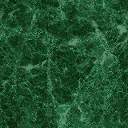 